§6761.  Audit processThis chapter may not be construed to limit the authority of the State Tax Assessor to conduct an audit of a qualified business.  When it is determined by the State Tax Assessor upon audit that a qualified business has received a distribution larger than that to which it is entitled under this chapter, the overpayment must be applied against subsequent distributions, unless it is determined that the overpayment is the result of fraud on the part of the qualified business, in which case the State Tax Assessor may disqualify the business from receiving any future distributions.  When there is no subsequent distribution, the qualified business to which overpayments were made is liable for the amount of the overpayments and may be assessed pursuant to provisions of Part 1.  [PL 1995, c. 669, §5 (NEW).]SECTION HISTORYPL 1995, c. 669, §5 (NEW). The State of Maine claims a copyright in its codified statutes. If you intend to republish this material, we require that you include the following disclaimer in your publication:All copyrights and other rights to statutory text are reserved by the State of Maine. The text included in this publication reflects changes made through the First Regular and First Special Session of the 131st Maine Legislature and is current through November 1, 2023
                    . The text is subject to change without notice. It is a version that has not been officially certified by the Secretary of State. Refer to the Maine Revised Statutes Annotated and supplements for certified text.
                The Office of the Revisor of Statutes also requests that you send us one copy of any statutory publication you may produce. Our goal is not to restrict publishing activity, but to keep track of who is publishing what, to identify any needless duplication and to preserve the State's copyright rights.PLEASE NOTE: The Revisor's Office cannot perform research for or provide legal advice or interpretation of Maine law to the public. If you need legal assistance, please contact a qualified attorney.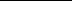 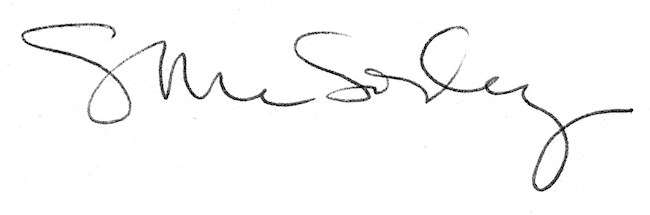 